English homework 17.9.21How many interesting adjectives can you find to describe the cat?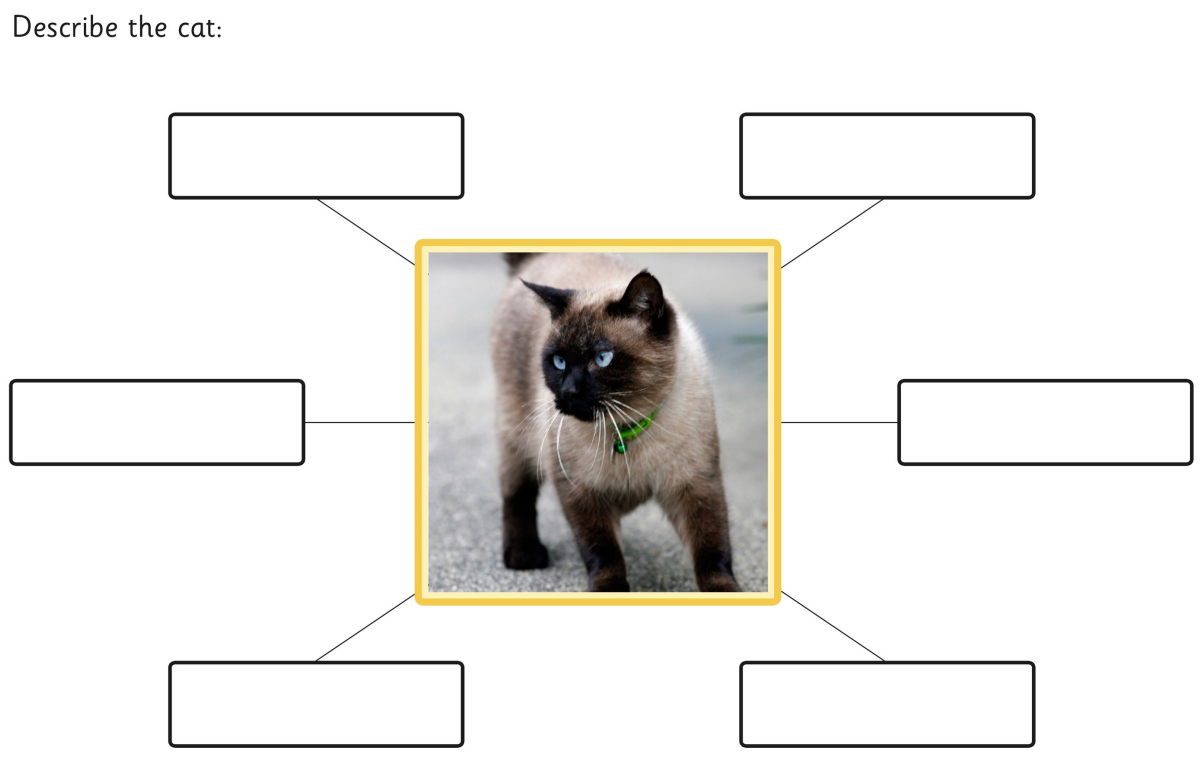 